Уведомление о проведении заседания(№ 039/10/5-967/2022)Управление Федеральной антимонопольной службы по Калининградской области уведомляет о рассмотрении заявления МАУ «Дворец спорта «Юность» (вх. №  8926-ЭП/22 от 15.10.2022) о включении в реестр недобросовестных поставщиков сведений об ООО «Алькор» (ОГРН 1207700287926, ИНН 9721103062) в связи с уклонением от заключения договора по результатам аукциона в электронной форме, участниками которого могут быть только субъекты малого и среднего предпринимательства на право разработки ПСД на капитальный ремонт фасада и крыши здания легкоатлетического манежа (закупка № 32211758710 на официальном сайте Единой информационной системы в сфере закупок http://zakupki.gov.ru/ ). Информация о поступлении обращения о включении в реестр недобросовестных поставщиков сведений об ООО «Алькор» вместе с                копией обращения размещена на сайте антимонопольного органа http://kaliningrad.fas.gov.ru/.Заседание состоится 24 ноября 2022 года в 14 часов 30 минут местного времени. В целях предотвращения распространения коронавирусной инфекции «COVID-19» рассмотрение жалобы будет происходить без очного участия представителей заинтересованных сторон в режиме видеоконференцсвязи посредством плагина «TrueConf».Приглашения (гиперссылка) для участия в видеоконференцсвязи будут направлены перед заседанием Комиссии лицам, участвующим в рассмотрении обращения, на указанные в настоящем уведомлении электронные адреса.Рассмотрение обращения будет осуществляться с учетом следующего:для участия в конференции лицам, участвующим в рассмотрении обращения, достаточно будет пройти по полученной гиперссылке в назначенное время рассмотрения обращения;сторонам-участникам заседания необходимо направить на адрес электронной почты Калининградского УФАС России to39@fas.gov.ru документы, подтверждающие полномочия лиц, участвующих в рассмотрении обращения, а также документы и информацию, которые стороны обязаны или вправе представить к рассмотрению обращения;направляемые по указанной электронной почте документы (информация) должны быть подписаны электронной цифровой подписью, а в случае ее отсутствия - представлены в Калининградское УФАС России до начала рассмотрения в оригинале.	Дополнительно Калининградское УФАС России обращает внимание, что рассмотрение жалоб (обращений) осуществляется в строгом соответствии с положениями антимонопольного законодательства Российской Федерации, с учетом подведомственности рассмотрения жалоб (обращений) ФАС России и её территориальных органов.	ООО «Алькор» необходимо представить в Калининградское УФАС России в срок до 13 часов 00 минут местного времени 23 ноября 2022 года мотивированное письменное пояснение с изложением причин уклонения от заключения договора с приложением документов, обосновывающих позицию. Исп. А.А. КадынинТел.: 8 (4012) 53-72-04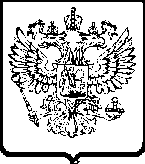 ФЕДЕРАЛЬНАЯ
АНТИМОНОПОЛЬНАЯ СЛУЖБАУПРАВЛЕНИЕФедеральной антимонопольной службы по Калининградской областиул. Барнаульская 4, г. Калининград, 236006, бокс № 5033тел. (4012) 53-72-01, факс (4012) 53-72-00e-mail: to39@fas.gov.ru_______________  №_________________МАУ «Дворец спорта «Юность»  236006, г. Калининград, ул. маршала Баграмяна, 2,тел.: +7 (4012) 53-18-20, yunost39@mail.ru    ООО "АЛЬКОР"109377, г. Москва, 1-я Новокузьминская ул, д. 19, эт. 3 ком. 3/3,тел.: +7 (908) 538-88-88,a.l.k.o.r@mail.ru Руководитель                                             А.В. Демкин